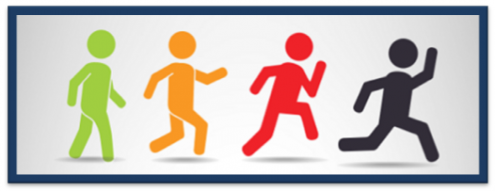 Slovenski e-seniorji: e-vključenost v aktivno staranjeZapisnik sestanka dne 13.12.2017 ob 17hPrisotni:	Dr. Cene Bavec		Dr. Jože Gričar		Alenka Gričar		Mag. Miha Ješe		Martina Uvodić		Maks Vreča		Maja Zupanc		Dr. Magda  ZupančičOsnovne ugotovitve: Posvetov, študij in ugotovitev ter akcijskih načrtov na področju kvalitetnega staranja  je veliko. Inštitucije se prekrivajo. Pristojnosti so zabrisane. Interesi so različni, potrebe tudi. Mehanizmi niso vzpostavljeni. Kakšne so naše pristojnosti in možnosti?Naša skupina nima finančnih sredstev in možnosti menjave zakonodaje. Naša niša je v povezovanju.Praktični pristop je na lokalni ravni. Zgled za to je občina Škofja loka, ki ima zgledno vpeljan sistem skrbi za prebivalce na vseh ravneh od šolskih ustanov, skrbi za starejše, medgeneracijsko povezovanje, itd.Predlogi:1/ 	11.04.2018 bo posvetovanje v Škofji Loki, ki bo promocija že narejenega in hkrati navdih za ostale občine v Sloveniji.2/	Oblikovanje spletne strani za e-seniorjeDogovori:Do 05.01.2018 pripravi vsak član konkretni pisni načrti za oba predloga in ga pošljed gpspe Uvodić. Za predlog pod 1/ je zadolžen Mag. Miha JešeZa predlog pod 2/ pa so zadolženi predstavniki slovenskih univerz in sicer dr. Cene Bavec za Primorsko Univerzo, dr. Jože Gričar za Mariborsko Univerzo in povezavo z Univerzo v Ljubljani, Martina Uvodić pa za UTZO.Redni sestanki omrežja bodo vsako drugo sredo v mesecu. Naslednji torej v sredo, 10. januarja 2018 ob 17h na Poljanski 6 v Ljubljani, 1. nadstropje.								Zapisala: Martina Uvodić		